ПОЛОЖЕНИЕорганизации выборов президентадетской организации «Лицейская республика»МБОУ «Лицей «Сигма»в феврале 2016 г.Цель: Воспитание гражданина, умеющего действовать в интересах общества; привлечение учащихся к управлению школьной жизнью в соответствии с принципом демократизации школы; знакомство обучающихся с избирательным процессом в Российской Федерации.Место проведения: территория лицея.Время проведения: 8 – 18 февраля.Участники: учащиеся 5 – 11 классов, учителя.                      Кандидаты – учащиеся 9 – 10 классов.Основные этапы:8 – 10 февраля: проведение уроков и классных часов по истории Государственной Думы в России; выдвижение кандидатов на должность президента «Лицейской республики»; работа избирательной комиссии – подготовка к выборам.11 февраля: предвыборная агитация: размещение плакатов о кандидатах, распространение листовок, видео-презентации кандидатов, представление предвыборных программ.15 февраля: представление кандидатами своей предвыборной программы, ответы на вопросы избирателей (дебаты).16 февраля: день тишины.17 февраля: голосование и подсчет голосов.18 февраля: подведение итогов. 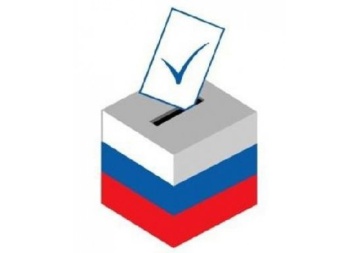 ПЛАН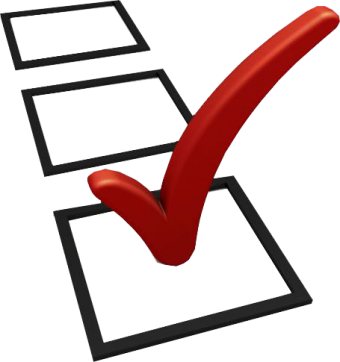 ПРОВЕДЕНИЯ ВЫБОРОВ8 – 10 февраля: выдвижение кандидатов на должность Президента «Лицейской республики»; работа избирательной комиссии – подготовка к выборам.11 февраля: предвыборная агитация: размещение плакатов о кандидатах, распространение листовок, видео-презентации кандидатов, представление предвыборных программ.15 февраля: представление кандидатами своей предвыборной программы, ответы на вопросы избирателей (дебаты). 16 февраля: «День тишины».17 февраля: голосование и подсчет голосов (по отдельному графику)18 февраля: подведение итогов выборов.СПИСОК ИЗБИРАТЕЛЬНОЙ КОМИССИИ	Мамедова Джамиля  (председатель избирательной комиссии)Выходцева Полина    (заместитель председателя избирательной                                                                                                                                            комиссии)  Дынер Анастасия       (секретарь избирательной комиссии)                               Давудова ПатиматГригорьева АннаКошевой ДанилВоробьев ЕвгенийСимашина ЛюбовьТишкин ГлебЩипцова СофьяТарасов Антон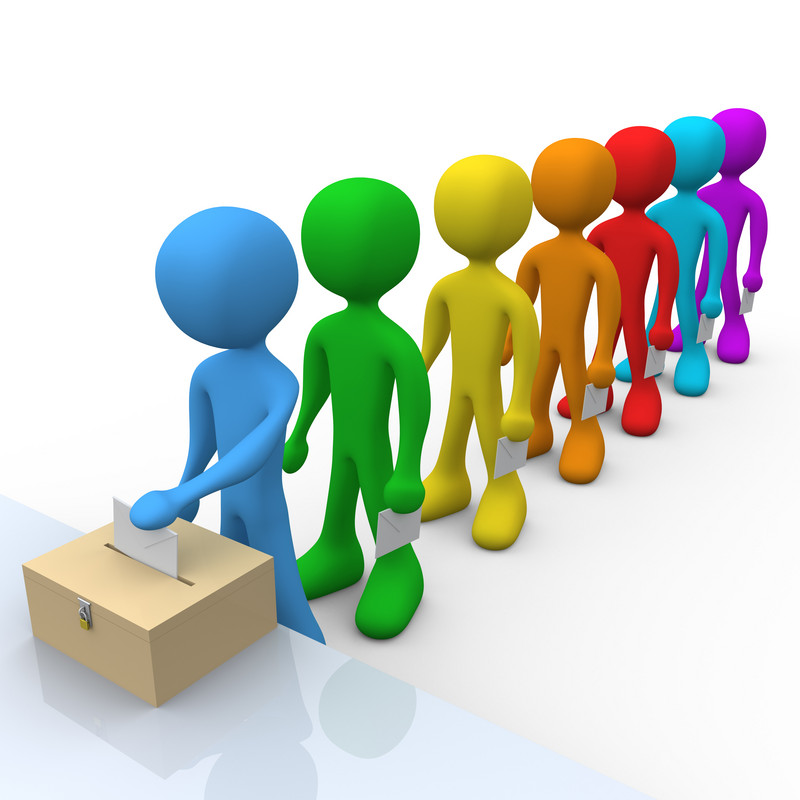 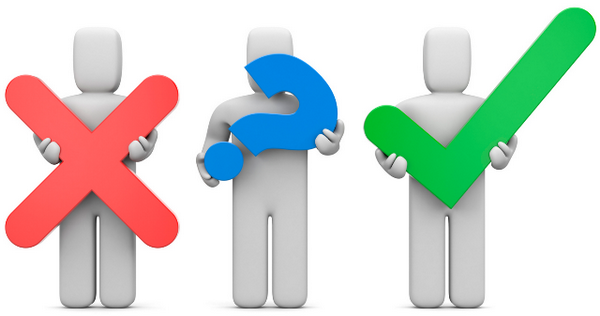 ВНИМАНИЕ!Встреча клуба молодых избирателей «СТЭЛС» с председателем участковой избирательной комиссии №144 Карбышевой Е.В. состоится 10 февраля (среда) в 13.00 час. в каб. 218аЯвка обязательна!График голосования17 февраля 2016 годаПросьба приходитьв строго установленное время!Спасибо!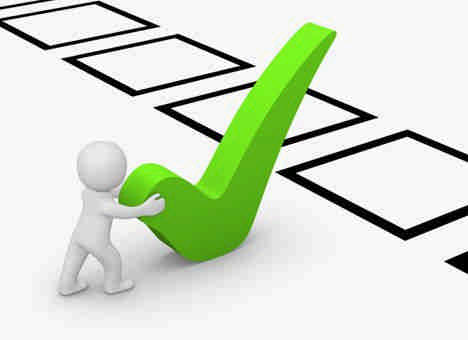 Кандидаты в ПрезидентыДО «Лицейская республика»:Дмитриев ГригорийНазарова АннаСтарикова МарияСтаровойтова АллаТраудт ВикторияУсова АнжеликаШиринова НаиляКандидат в депутата Совета Молодежи Ленинского района:Николаева Ирина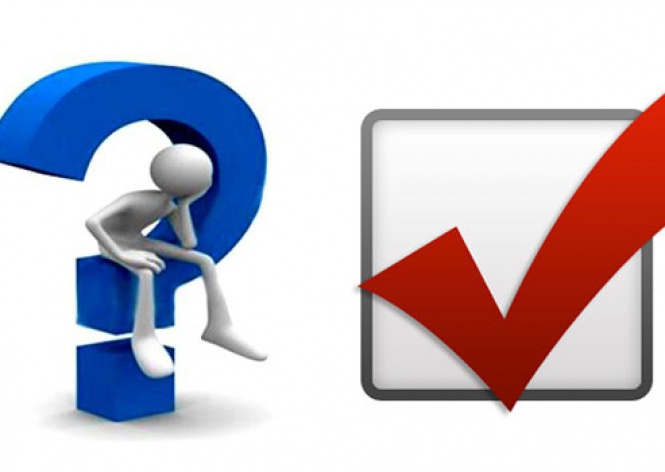 Внимание!Кандидат на должность Президента детской организации«Лицейская республика»Дмитриев ГригорийСнял свою кандидатуру с голосования!ВремяКлассыОтветственный08:00 – 08:455 классыУчитель-предметник, ведущий урок08:45 – 09:307 классыУчитель-предметник, ведущий урок09:30 – 10:2011 классыУчитель-предметник, ведущий урок10:20 – 11:159 классыУчитель-предметник, ведущий урок11:15 – 12:0510 классыКлассный руководитель12:05 – 12:508а, 8б, 8д классыКлассный руководитель12:50 – 13:308в. 8г, 8е классыКлассный руководитель13:30 – 14:106 классыУчитель-предметник, ведущий урок